Remember: Can you simplify your fraction to see if it is equivalent? 30/100 = 3/10…  10/50= 1/5…50% = 50/100 = 5/10 (= 1/2) Is another way of saying 50 out of 100 or 50 divided by 100.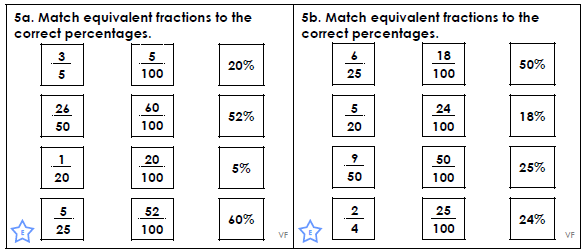 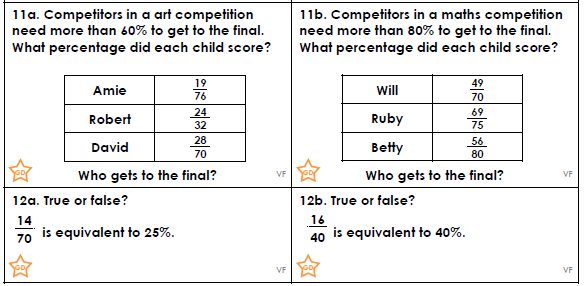 Answers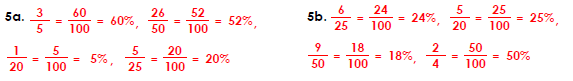 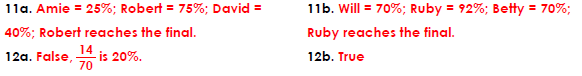 Extension (Question and Investigation)Now have a go at this … Can you work logically and systematically?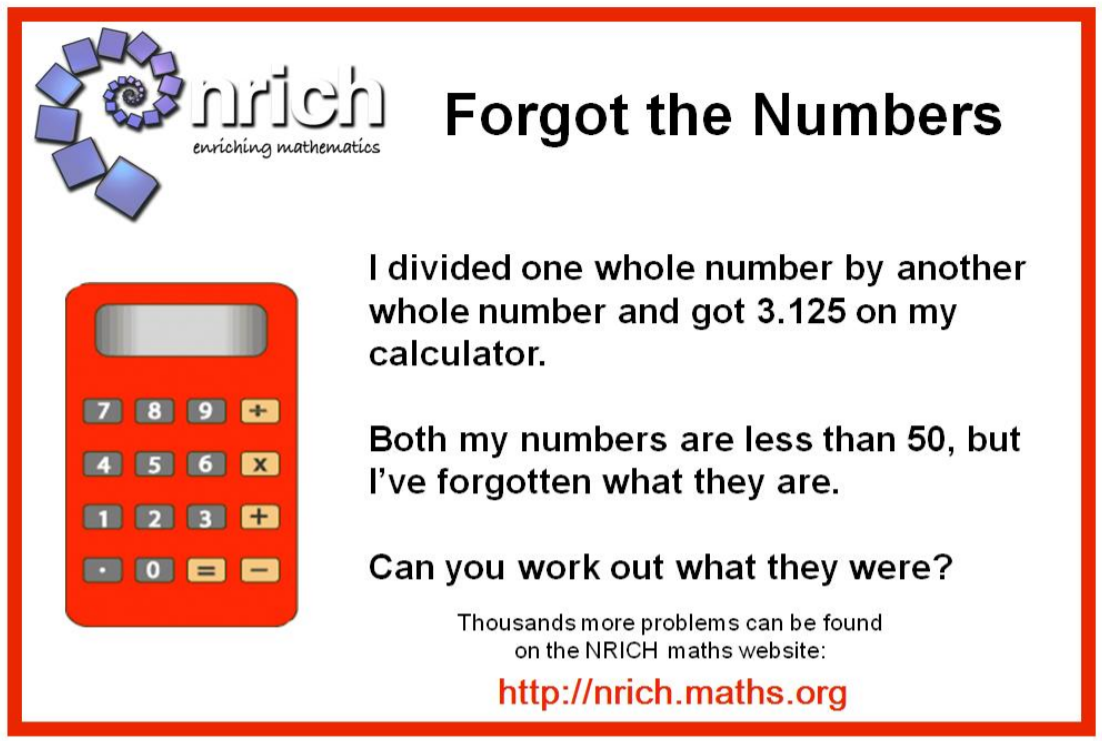 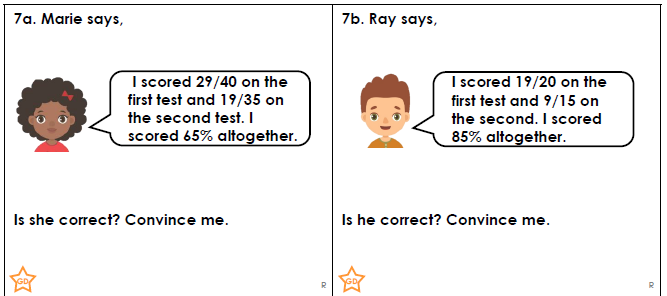 Answers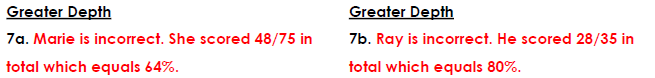 